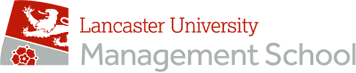 Lancaster University Management School: Author Accepted ManuscriptThis is an ‘accepted manuscript’ as required by HEFCE’s Open Access policy for REF2021.  Please cite this paper as: Watton, E., Stables, S., and Kempster, S. (2019). How Job Sharing Can Lead to More Women Achieving Senior Leadership Roles in Higher Education: A UK Study. Social Sciences Special Issue "Women and Leadership in Higher Education”. (first published online 05/7/19) ACCEPTED FOR PUBLICATION: 19/06/19ORCID NUMBER: 0000-0002-1713-5556DOI:10.3390/socsci8070209Emma WattonSenior Teaching FellowLancaster University Management School
Lancaster, LA1 4YX
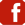 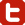 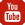 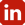 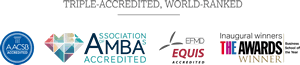 